Sonderpädagogisches Bildungs- und Beratungszentrummit Förderschwerpunkt LernenLiebe Eltern der Zweiburgenschule,wir nähern uns mit großen Schritten den Osterferien.Der letzte Schultag vor den Ferien ist der 12.4. 2022.Der erste Schultag nach den Ferien ist der 25.4.2022.An beiden Tagen findet der Unterricht nach Stundenplan statt.Die Klassen 1/2, 3 und 4 haben nach den Ferien wieder Nachmittagsunterricht bis 15 Uhr. 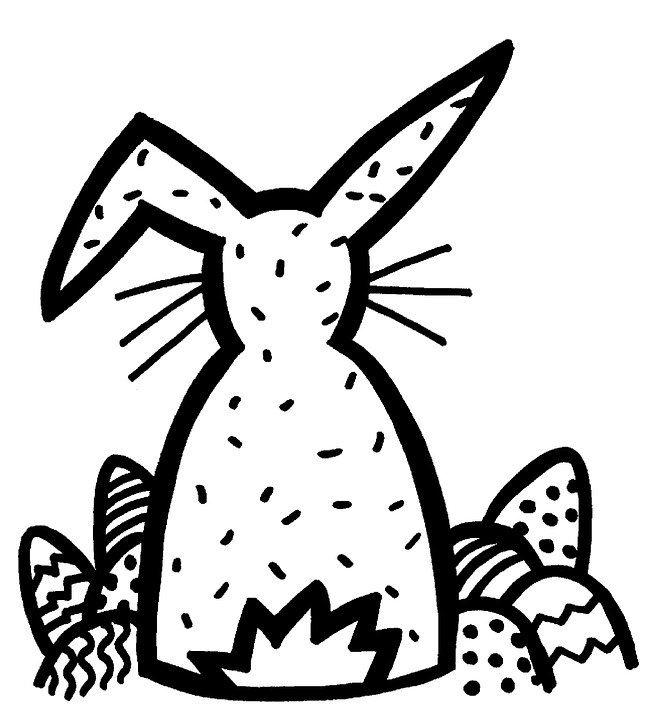 Die Taxis werden von uns informiert.Wir hoffen, dass wir bald auch für die anderen Klassen wieder AGs anbieten können.Die letzten Wochen mit allen Unterrichtsausfällen waren für uns und natürlich auch für Sie sehr anstrengend. Wir danken Ihnen für Ihr Verständnis und die gute Zusammenarbeit.Die Schulleitung wünscht  allen Familien eine schöne, gesunde Frühlingszeit und erholsame Ferien.Mit herzlichen GrüßenKaren Backmeyer	Cornelia Münch- Schröder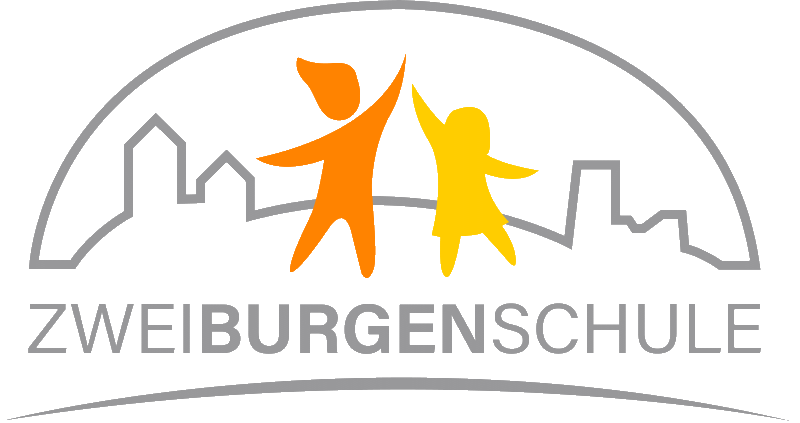 